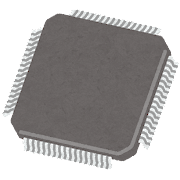 ～ものづくり技術人材リスキリング研修～ 　　半導体デバイス評価技術連続講座主催：大分県産業科学技術センター本講座では半導体デバイス評価に関して、はじめて学ぶ人にも、またベテランの人にも役立つ内容を3回にわけて講義します。IC、LSIなどの半導体デバイスの研究開発、試作・量産、市場といった各フェーズでデバイス評価技術は欠かせませんが、そのベースになる技術は非常に広範囲にわたっているため、その全体を理解することは簡単ではありません。しかし、自社で行う評価手法はもちろんのこと、外部機関に依頼する評価手法についても理解を深めることは、評価手法の選択や評価データの正しい理解をするためには非常に有効です。本講座では、ベースとなる評価技術に加えて、最近開発や普及した技術や故障解析関連国際シンポジウムの最近の動向も紹介します。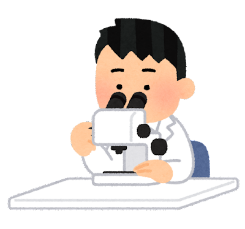 1. 概　要：	2. 日　時：	第1回　令和５年１０月　３日（火）：１３時～１６時　①、②、③	第2回　令和５年１０月２４日（火）：１３時～１６時　④、⑤、⑥前半	第3回　令和５年１１月１４日（火）：１３時～１６時　⑥後半3. 会　場：	大分県産業科学技術センター　第２研修室	（大分市高江西1-4361-10）4. 講　師：	デバイス評価技術研究所 代表 二川　清 氏5. 定　員：	２０名6. 受講料：	５，０００円（全３回分）：当日、会場での現金での支払いとなります。	受講料には講座で使用するテキスト「はじめてのデバイス評価技術」が含まれています。参加者が購入する必要はありません。7. 申　込：		9月26日までに、QRコードおよびURL経由、メール、FAXのいずれかでお申し込み下さい。8. 問合先：		大分県産業科学技術センター 電子情報担当 首藤　工業化学担当 谷口	TEL：097-596-7101、FAX：097-596-7110、E-mail：i-chem【@】oita-ri.jp9. 備　考：	全３回の受講が望ましいですが、個別回のみの聴講も可能です。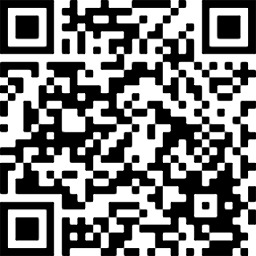 	・受講料は、お釣りのいらないようにご準備をお願いします。	・当日は、セミナーの様子を写真撮影して広報等に使用することがあります。申　込　書※ URL：https://ttzk.graffer.jp/pref-oita/smart-apply/surveys-alias/device-renzoku※ 受付完了後、こちらからメール等にてご連絡をいたします。申込先： 産業科学技術センター 工業化学担当行（FAX：097-596-7110、E-mail：	i-chem【@】oita-ri.jp）貴社名貴社名所在地所在地〒　　　　－〒　　　　－受講者名　（ふりがな）受講者名　（ふりがな）部　　署通信欄１ご担当者連絡先（※左記１の方）TEL：（　　　　）　　　　－E-mail：２ご担当者連絡先（※左記１の方）TEL：（　　　　）　　　　－E-mail：※ 当センターからの情報をメールでお知らせして良いですか？（OIRIメール便への登録）　　はい ・ いいえ ・ 登録済み※ 当センターからの情報をメールでお知らせして良いですか？（OIRIメール便への登録）　　はい ・ いいえ ・ 登録済み※ 当センターからの情報をメールでお知らせして良いですか？（OIRIメール便への登録）　　はい ・ いいえ ・ 登録済み※ 当センターからの情報をメールでお知らせして良いですか？（OIRIメール便への登録）　　はい ・ いいえ ・ 登録済み